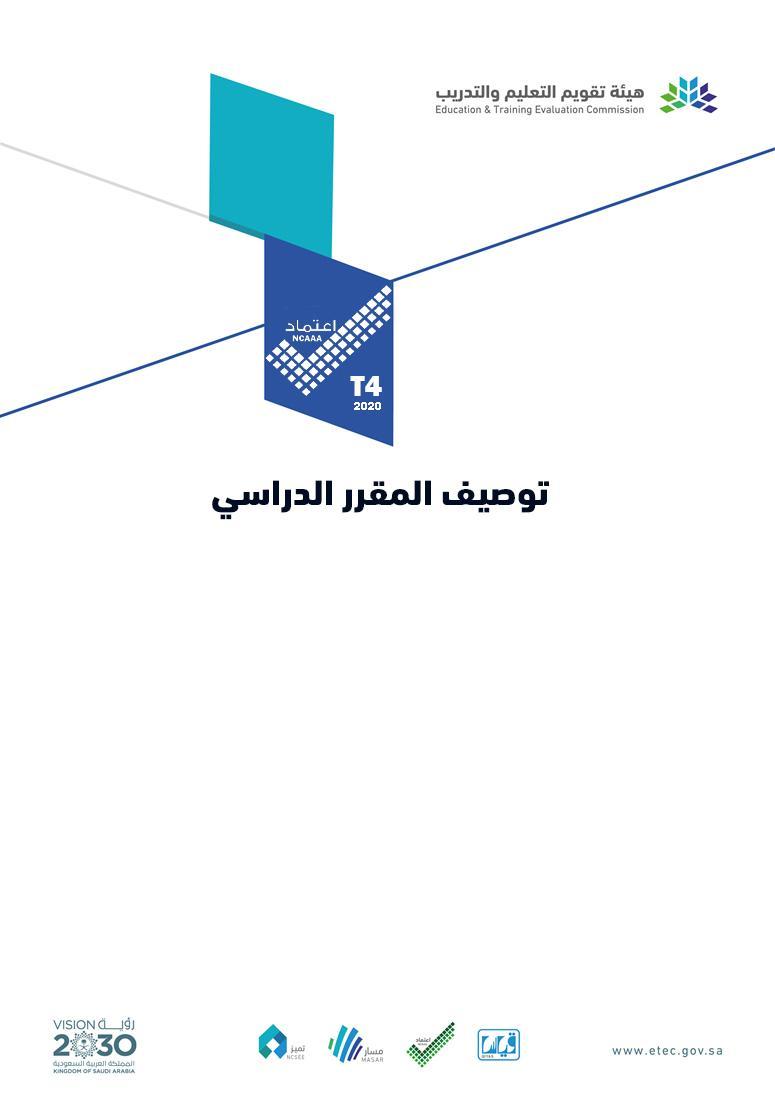 المحتوياتأ. التعريف بالمقرر الدراسي: 6. نمط الدراسة (اختر كل ما ينطبق)7. ساعات الاتصال (على مستوى الفصل الدراسي)ب- هدف المقرر ومخرجاته التعليمية:3. مخرجات التعلم للمقرر:ج. موضوعات المقرر د. التدريس والتقييم:1.  ربط مخرجات التعلم للمقرر مع كل من استراتيجيات التدريس وطرق التقييم 2. أنشطة تقييم الطلبة أنشطة التقييم (اختبار تحريري، شفهي، عرض تقديمي، مشروع جماعي، ورقة عمل الخ)هـ - أنشطة الإرشاد الأكاديمي والدعم الطلابي:و – مصادر التعلم والمرافق: 1. قائمة مصادر التعلم:2. المرافق والتجهيزات المطلوبة:ز. تقويم جودة المقرر:مجالات التقويم (مثل. فاعلية التدريس، فاعلة طرق تقييم الطلاب، مدى تحصيل مخرجات التعلم للمقرر، مصادر التعلم ... إلخ)المقيمون (الطلبة، أعضاء هيئة التدريس، قيادات البرنامج، المراجع النظير، أخرى (يتم تحديدها) طرق التقييم (مباشر وغير مباشر)ح. اعتماد التوصيف اسم المقرر:القانون الجنائي 3رمز المقرر:Law 340البرنامج:بكالوريوس القانونالقسم العلمي:القانون العامالكلية:القانونالمؤسسة:جامعة الأمير سلطان1. الساعات المعتمدة:1. الساعات المعتمدة:1. الساعات المعتمدة:1. الساعات المعتمدة:3 ساعات3 ساعات3 ساعات3 ساعات3 ساعات3 ساعات3 ساعات3 ساعات3 ساعات3 ساعات3 ساعات3 ساعات3 ساعات2. نوع المقرر2. نوع المقرر2. نوع المقرر2. نوع المقرر2. نوع المقرر2. نوع المقرر2. نوع المقرر2. نوع المقرر2. نوع المقرر2. نوع المقرر2. نوع المقرر2. نوع المقرر2. نوع المقرر2. نوع المقرر2. نوع المقرر2. نوع المقرر2. نوع المقررأ.متطلب جامعة متطلب جامعة متطلب كلية متطلب كلية متطلب كلية Xمتطلب قسممتطلب قسممتطلب قسممتطلب قسمXأخرىب.ب.إجباري إجباري إجباري إجباري Xاختياري اختياري اختياري 3. السنة / المستوى الذي يقدم فيه المقررالسنة الثالثة / الفصل الأول 3. السنة / المستوى الذي يقدم فيه المقررالسنة الثالثة / الفصل الأول 3. السنة / المستوى الذي يقدم فيه المقررالسنة الثالثة / الفصل الأول 3. السنة / المستوى الذي يقدم فيه المقررالسنة الثالثة / الفصل الأول 3. السنة / المستوى الذي يقدم فيه المقررالسنة الثالثة / الفصل الأول 3. السنة / المستوى الذي يقدم فيه المقررالسنة الثالثة / الفصل الأول 3. السنة / المستوى الذي يقدم فيه المقررالسنة الثالثة / الفصل الأول 3. السنة / المستوى الذي يقدم فيه المقررالسنة الثالثة / الفصل الأول 3. السنة / المستوى الذي يقدم فيه المقررالسنة الثالثة / الفصل الأول 3. السنة / المستوى الذي يقدم فيه المقررالسنة الثالثة / الفصل الأول 3. السنة / المستوى الذي يقدم فيه المقررالسنة الثالثة / الفصل الأول 3. السنة / المستوى الذي يقدم فيه المقررالسنة الثالثة / الفصل الأول 4. المتطلبات السابقة لهذا المقرر:Law 2634. المتطلبات السابقة لهذا المقرر:Law 2634. المتطلبات السابقة لهذا المقرر:Law 2634. المتطلبات السابقة لهذا المقرر:Law 2634. المتطلبات السابقة لهذا المقرر:Law 2634. المتطلبات السابقة لهذا المقرر:Law 2634. المتطلبات السابقة لهذا المقرر:Law 2634. المتطلبات السابقة لهذا المقرر:Law 2634. المتطلبات السابقة لهذا المقرر:Law 2634. المتطلبات السابقة لهذا المقرر:Law 2634. المتطلبات السابقة لهذا المقرر:Law 2634. المتطلبات السابقة لهذا المقرر:Law 2634. المتطلبات السابقة لهذا المقرر:Law 2634. المتطلبات السابقة لهذا المقرر:Law 2634. المتطلبات السابقة لهذا المقرر:Law 2634. المتطلبات السابقة لهذا المقرر:Law 2634. المتطلبات السابقة لهذا المقرر:Law 2635. المتطلبات المتزامنة مع هذا المقرر (إن وجدت)5. المتطلبات المتزامنة مع هذا المقرر (إن وجدت)5. المتطلبات المتزامنة مع هذا المقرر (إن وجدت)5. المتطلبات المتزامنة مع هذا المقرر (إن وجدت)5. المتطلبات المتزامنة مع هذا المقرر (إن وجدت)5. المتطلبات المتزامنة مع هذا المقرر (إن وجدت)5. المتطلبات المتزامنة مع هذا المقرر (إن وجدت)5. المتطلبات المتزامنة مع هذا المقرر (إن وجدت)5. المتطلبات المتزامنة مع هذا المقرر (إن وجدت)5. المتطلبات المتزامنة مع هذا المقرر (إن وجدت)5. المتطلبات المتزامنة مع هذا المقرر (إن وجدت)5. المتطلبات المتزامنة مع هذا المقرر (إن وجدت)5. المتطلبات المتزامنة مع هذا المقرر (إن وجدت)5. المتطلبات المتزامنة مع هذا المقرر (إن وجدت)5. المتطلبات المتزامنة مع هذا المقرر (إن وجدت)5. المتطلبات المتزامنة مع هذا المقرر (إن وجدت)5. المتطلبات المتزامنة مع هذا المقرر (إن وجدت)لا يوجد لا يوجد لا يوجد لا يوجد لا يوجد لا يوجد لا يوجد لا يوجد لا يوجد لا يوجد لا يوجد لا يوجد لا يوجد لا يوجد لا يوجد لا يوجد لا يوجد منمط الدراسةعدد الساعات التدريسيةالنسبة 1المحاضرات التقليدية3066.5 %2التعليم المدمج 1533.5 %3التعليم الإلكتروني 4التعليم عن بعد 5أخرى مالنشاطساعات التعلم1محاضرات302معمل أو إستوديو--------3دروس إضافية--------4أخرى (تذكر) تكاليف وعروض 15الإجمالي451. الوصف العام للمقرر:يمثل مقرر القانون الجنائي 3 الجانب الإجرائي أو الشكلي للقانون الجنائي، ومن الطبيعي أن تكون دراسة الطالب لهذا المقرر بعد أن يكون قد درس بنجاح القواعد الموضوعية لهذا القانون متمثلة في مقرري القانون الجنائي 1 والقانون الجنائي 2.  يهدف  المقرر إلى تزويد الطالب بالمعارف والمهارات والقيم اللازمة لفهم المبادئ العامة والأحكام التفصيلية للإجراءات الجزائية وتطبيقها على القضايا المختلفة التي ترتبط بهذا النظام. و ذلك يعني دراسة نظام الإجراءات الجزائية وعلاقته بالقوانين الجزائية والإجرائية الأخرى وبالنظام الأساسي للحكم والجزاءات الإجرائية ودراسة الدعوى الجزائية وأعمال الاستدلال والاختصاصات الاستثنائية لرجال الضبط الجنائي ودراسة مرحلة التحقيقي الابتدائي ومرحلة المحاكمة والاعتراض على الأحكام وتنفيذها.2. الهدف الرئيس للمقرر:يهدف هذا المقرر إلى تنمية قدرات الطالب في مجال القواعد الجنائية الإجرائية، وفق ما تقضي به الشريعة الإسلامية، وأنظمة المملكة العربية السعودية الجزائية، وفي إطار مقارن بما يجري عليه الحال في النظم الإجرائية الوضعية. ومن ثم يتعين إلمام الطالب بالمراحل التمهيدية التي تسبق الدعوى الجنائية، وما تتسم به تلك الدعوى من خصائص عما عداها من دعاوى قضائية أخرى. يلي ذلك تعرف الطالب على مختلف مراحل الدعوى الجنائية، بدءً من لحظة تحريكها وانتهاءً بصدور الحكم الجنائي وتنفيذه. مخرجات التعلم للمقررمخرجات التعلم للمقرررمز مخرج التعلم المرتبط للبرنامج 1المعرفة والفهم1.1شرح المبادئ والقواعد القانونية، من الناحية النظرية والتطبيقية المتعلقة بالإجراءات الجزائية.م.ت.ع 11.2يعرف أهم الإجراءات الجزائية وكيفية تطبيقها. م. ت ع. 21.31.42المهارات2.1تحديد القضايا القانونية المتعلقة بالإجراءات الجزائية وتطبيق القواعد ذات الصلة لوصف الأحداث والتوصل الى استنتاجات قانونية واقعية مناسبة.م.ت.ع 3 2.2تطبيق التحليل النقدي من خلال تمثيل الحالة والبحوث القانونية المتعلقة بالإجراءات الجزائية.  م.ت.ع 52.3استخدام التكنولوجيا الحديثة بشأن القضايا المتعلقة بالإجراءات الجزائية شفويا وكتابياً.م.ت.ع 62.43القيم3.1المساهمة والتعاون في المهام والتكاليف الفردية والجماعية الصفيةم.ت.ع 83.23.33.4مقائمة الموضوعاتساعات الاتصال1التعريف بنظام الإجراءات الجزائية والنظم الإجرائية المختلفة62الجزاءات الإجرائية المختلفة63الدعوى الجزائية العامة وخصائصها وأطرافها وقيود تحريكها.64دعوى الحق الخاص.5القواعد التي تحكم مرحلة جمع المعلومات96المبادئ الحاكمة للتحقيق الابتدائي وإجراءاته.97القواعد التي تهيمن على المحاكمة الجزائية وإجراءاتها.68ماهية الحكم الجزائي وأركانه وطرق الاعتراض عليه وقواعد تنفيذه.4المجموعالمجموع45الرمزمخرجات التعلم مخرجات التعلم استراتيجيات التدريسطرق التقييم1.0المعرفة والفهمالمعرفة والفهمالمعرفة والفهمالمعرفة والفهم1.1يعرف ويشرح المبادئ والقواعد القانونية، من الناحية النظرية والتطبيقية المتعلقة بالإجراءات الجزائية.يعرف ويشرح المبادئ والقواعد القانونية، من الناحية النظرية والتطبيقية المتعلقة بالإجراءات الجزائية. المحاضرة الصفيةالحوار والنقاشتبادل الأدوارقراءة أحد المراجع المهمة والتعليق عليها.عرض العناصر الرئيسة للموضوع قبل البدء بالشرح.تلخيص المعلوماتالعصف الذهني.الاكتشاف المعرفي.التعلم الذاتي.القراءة الخارجية.التمارين المنزليةالاختبار التحريريتقييم البحوث الفردية والجماعيةتقييم القراءة الخارجية.تقييم التكاليف المنزلية.تقييم تلخيص الموضوعات وعرضها.1.2يعرف أهم الإجراءات الجزائية وكيفية تطبيقها. يعرف أهم الإجراءات الجزائية وكيفية تطبيقها.  المحاضرة الصفيةالحوار والنقاشتبادل الأدوارقراءة أحد المراجع المهمة والتعليق عليها.عرض العناصر الرئيسة للموضوع قبل البدء بالشرح.تلخيص المعلوماتالعصف الذهني.الاكتشاف المعرفي.التعلم الذاتي.القراءة الخارجية.التمارين المنزليةالاختبار التحريريتقييم البحوث الفردية والجماعيةتقييم القراءة الخارجية.تقييم التكاليف المنزلية.تقييم تلخيص الموضوعات وعرضها.1.3 المحاضرة الصفيةالحوار والنقاشتبادل الأدوارقراءة أحد المراجع المهمة والتعليق عليها.عرض العناصر الرئيسة للموضوع قبل البدء بالشرح.تلخيص المعلوماتالعصف الذهني.الاكتشاف المعرفي.التعلم الذاتي.القراءة الخارجية.التمارين المنزليةالاختبار التحريريتقييم البحوث الفردية والجماعيةتقييم القراءة الخارجية.تقييم التكاليف المنزلية.تقييم تلخيص الموضوعات وعرضها.1.4 المحاضرة الصفيةالحوار والنقاشتبادل الأدوارقراءة أحد المراجع المهمة والتعليق عليها.عرض العناصر الرئيسة للموضوع قبل البدء بالشرح.تلخيص المعلوماتالعصف الذهني.الاكتشاف المعرفي.التعلم الذاتي.القراءة الخارجية.التمارين المنزليةالاختبار التحريريتقييم البحوث الفردية والجماعيةتقييم القراءة الخارجية.تقييم التكاليف المنزلية.تقييم تلخيص الموضوعات وعرضها.2.0المهارات2.1تحديد القضايا القانونية المتعلقة بالإجراءات الجزائية وتطبيق القواعد ذات الصلة لوصف الأحداث والتوصل الى استنتاجات قانونية واقعية مناسبة.تحديد القضايا القانونية المتعلقة بالإجراءات الجزائية وتطبيق القواعد ذات الصلة لوصف الأحداث والتوصل الى استنتاجات قانونية واقعية مناسبة.الحوار والنقاش.القراءة الخارجية.البحوث الفردية والجماعية.التعليم التعاوني.الواجبات المنزلية.المحاضرات الصفية.القراءة الناقدة.الزيارات الميدانية.المشاركة ضمن فريق العملالبحوث الجماعية.استخدام موقع المكتبة السعودية الرقمية.قيام الطلاب بتقديم المادة العلمية باستخدام أجهزة العرض.الاختبارات الشفوية.تقييم التكاليف والواجبات المنزلية.تقييم البحوث الفردية والجماعية والمكتوبة وكذلك المقدمة باستخدام الوسائل التقنية الحديثة مثل Google Meetingالاختبار التحريري.تقييم المناقشات الحوارية.2.2تطبيق التحليل النقدي من خلال تمثيل الحالة والبحوث القانونية المتعلقة بالإجراءات الجزائية. تطبيق التحليل النقدي من خلال تمثيل الحالة والبحوث القانونية المتعلقة بالإجراءات الجزائية. الحوار والنقاش.القراءة الخارجية.البحوث الفردية والجماعية.التعليم التعاوني.الواجبات المنزلية.المحاضرات الصفية.القراءة الناقدة.الزيارات الميدانية.المشاركة ضمن فريق العملالبحوث الجماعية.استخدام موقع المكتبة السعودية الرقمية.قيام الطلاب بتقديم المادة العلمية باستخدام أجهزة العرض.الاختبارات الشفوية.تقييم التكاليف والواجبات المنزلية.تقييم البحوث الفردية والجماعية والمكتوبة وكذلك المقدمة باستخدام الوسائل التقنية الحديثة مثل Google Meetingالاختبار التحريري.تقييم المناقشات الحوارية.2.3استخدام التكنولوجيا في التحليل القانوني بشأن الإجراءات الجزائية شفويا وكتابيا.استخدام التكنولوجيا في التحليل القانوني بشأن الإجراءات الجزائية شفويا وكتابيا.الحوار والنقاش.القراءة الخارجية.البحوث الفردية والجماعية.التعليم التعاوني.الواجبات المنزلية.المحاضرات الصفية.القراءة الناقدة.الزيارات الميدانية.المشاركة ضمن فريق العملالبحوث الجماعية.استخدام موقع المكتبة السعودية الرقمية.قيام الطلاب بتقديم المادة العلمية باستخدام أجهزة العرض.الاختبارات الشفوية.تقييم التكاليف والواجبات المنزلية.تقييم البحوث الفردية والجماعية والمكتوبة وكذلك المقدمة باستخدام الوسائل التقنية الحديثة مثل Google Meetingالاختبار التحريري.تقييم المناقشات الحوارية.2.4الحوار والنقاش.القراءة الخارجية.البحوث الفردية والجماعية.التعليم التعاوني.الواجبات المنزلية.المحاضرات الصفية.القراءة الناقدة.الزيارات الميدانية.المشاركة ضمن فريق العملالبحوث الجماعية.استخدام موقع المكتبة السعودية الرقمية.قيام الطلاب بتقديم المادة العلمية باستخدام أجهزة العرض.الاختبارات الشفوية.تقييم التكاليف والواجبات المنزلية.تقييم البحوث الفردية والجماعية والمكتوبة وكذلك المقدمة باستخدام الوسائل التقنية الحديثة مثل Google Meetingالاختبار التحريري.تقييم المناقشات الحوارية.3.0القيمالقيمالقيمالقيم3.1المساهمة والتعاون في المهام والتكاليف الفردية والجماعية الصفية.المساهمة والتعاون في المهام والتكاليف الفردية والجماعية الصفية.إشراك الطلاب في الأنشطة الجماعية.الواجبات المنزلية.تكليف الطلاب في بعض المسائل ودراستها (حالة دراسية).تكوين فريق عمل لإنجاز بعض المنزلية.عمل مناظرات علمية جماعية.ملاحظة أداء الطلاب بالنسبة للأنشطة الجماعية.مراقبة مدى التزام الطلاب بإنجاز العمال المطلوبة منهم في الوقت المحدد.تقويم أداء الطلاب أثناء عملهم ضمن المجموعة.3.2إشراك الطلاب في الأنشطة الجماعية.الواجبات المنزلية.تكليف الطلاب في بعض المسائل ودراستها (حالة دراسية).تكوين فريق عمل لإنجاز بعض المنزلية.عمل مناظرات علمية جماعية.ملاحظة أداء الطلاب بالنسبة للأنشطة الجماعية.مراقبة مدى التزام الطلاب بإنجاز العمال المطلوبة منهم في الوقت المحدد.تقويم أداء الطلاب أثناء عملهم ضمن المجموعة.3.3إشراك الطلاب في الأنشطة الجماعية.الواجبات المنزلية.تكليف الطلاب في بعض المسائل ودراستها (حالة دراسية).تكوين فريق عمل لإنجاز بعض المنزلية.عمل مناظرات علمية جماعية.ملاحظة أداء الطلاب بالنسبة للأنشطة الجماعية.مراقبة مدى التزام الطلاب بإنجاز العمال المطلوبة منهم في الوقت المحدد.تقويم أداء الطلاب أثناء عملهم ضمن المجموعة.3.4إشراك الطلاب في الأنشطة الجماعية.الواجبات المنزلية.تكليف الطلاب في بعض المسائل ودراستها (حالة دراسية).تكوين فريق عمل لإنجاز بعض المنزلية.عمل مناظرات علمية جماعية.ملاحظة أداء الطلاب بالنسبة للأنشطة الجماعية.مراقبة مدى التزام الطلاب بإنجاز العمال المطلوبة منهم في الوقت المحدد.تقويم أداء الطلاب أثناء عملهم ضمن المجموعة.مأنشطة التقييمتوقيت التقييم(بالأسبوع)النسبة من إجمالي درجة التقييم1الاختبار الفصلي الأول6-720%الاختبار الفصلي الثاني10-1120%2تكليفات وعروض مستمر طوال الفصل الدراسي20%3الاختبار النهائي 1640%- الساعات المكتبية بواقع ثلاث ساعات يومياً- الإشراف المباشر لعضو هيئة التدريس على التدريبات العملية- مشاركة عضو هيئة التدريس في أسبوع الإرشاد الأكاديمي في بداية كل فصل دراسياستخدام البريد الإلكتروني في التواصل بين الأستاذ وطلابه.المرجع الرئيس للمقررالوجيز في شرح نظام الإجراءات الجزائية السعودي للدكتور السيد شريف، الطبعة الثانية، مكتبة العالم العربي، 1441هـ-2020م.المراجع المساندة- الوجيز في نظام الإجراءات الجزائية السعودي للدكتور زكي محمد شناق، الطبعة الثانية، دار حافظ، 1436هـ - 2015م.- الإجراءات الجنائية المقارنة والنظام الإجرائي في المملكة العربية السعودية للدكتور أحمد عوض بلال، دار النهضة العربية، 1990.- أصول التحقيق الجنائي وتطبيقاتها في المملكة العربية السعودية للدكتور مدني عبد الرحمن تاج الدين، معهد الإدارة العامة، ط1، 1406.- شرح قانون الإجراءات الجنائية للدكتور محمود نجيب حسني، ط3، دار النهضة العربية، 1998.  - الوسيط في شرح قانون الإجراءات الجنائية، للدكتور أحمد فتحي سرور، دار الفكر العربي، ط1، 1990المصادر الإلكترونية- الموقع الالكتروني لهيئة الخبراء بمجلس الوزراء.- الموقع الالكتروني لمجلس الشورى.- الموقع الالكتروني لوزارة العدل.الموقع الالكتروني للنيابة العامة.- مواقع التواصل الاجتماعي ذات الطابع القانوني.أخرى العناصرمتطلبات المقررالمرافق(القاعات الدراسية، المختبرات، قاعات العرض، قاعات المحاكاة ... إلخ)قاعات المحاضرات.التجهيزات التقنية(جهاز عرض البيانات، السبورة الذكية، البرمجيات)أجهزة حاسوب والشاشات الذكية تجهيزات أخرى (تبعاً لطبيعة التخصص)مجالات التقويمالمقيمونطرق التقييمجودة المقررالطلاباستبانة تقويمفاعلية التدريستقييم الزملاءاستبانة التقويم للمراجعةمخرجات المقرر  الطلاباستبانة تقويمأهداف المقررالطلاباستبانة تقويممصادر التعلمأعضاء هيئة التدريساستبانة تقويم أعضاء هيئة التدريس للمقرر.جودة المقررالطلاباستبانة تقويمفاعلية التدريستقييم الزملاءاستبانة التقويم للمراجعةجهة الاعتمادلجنة المناهج الدراسيةمجلس القسممجلس الكليةرقم الجلسةالجلسة الخامسة لمجلس الكلية 21/22تاريخ الجلسة21/2/2022